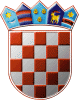 REPUBLIKA HRVATSKAOSJEČKO-BARANJSKA ŽUPANIJAOPĆINA VIŠKOVCIOPĆINSKO VIJEĆEKLASA: 024-01/23-01/05URBROJ: 2158-40-01-01-23-01Viškovci, 12. listopada 2023.         Temeljem članka 33. Statuta Općine Viškovci („Službeni glasnik Općine Viškovci“ broj 01/21 i 08/22) i članka 54. stavka 1. Poslovnika Općinskog vijeća Općine Viškovci („Službeni glasnik Općine Viškovci“ broj 01/21) sazivam 14. sjednicu Općinskog vijeća Općine Viškovci.     Sjednica će se održati 19. listopada 2023. godine (četvrtak) u 19:00 sati u prostorijama Općine Viškovci, Grobljanska 26, Viškovci.      Za sjednicu predlažem sljedeći:DNEVNI REDAnaliza i usvajanje Zapisnika sa 13. sjednice Općinskog vijeća Općine ViškovciPrijedlog  Odluke o Prijedlog Odluke o Prijedlog Polugodišnjeg izvještaja o izvršenju proračuna za razdoblje od 1.1.-30.06.2023. godinePrijedlog Odluke o izradi Izmjena i dopuna Urbanisitčkog plana uređenja Gospodarske zone ViškovciPrijedlog programa olakšica i poticaja razvoja gospodarska u Gospodarskoj zoni ViškovciRazno         Molimo da se odazovete sjednici u točno zakazano vrijeme ili opravdate eventualnu nenazočnost na telefon broj 031/857-227.      S poštovanjem,                                                                                                PREDSJEDNIK OPĆINSKOG VIJEĆA                                                                                            Mario Marijanović, v.r.